Friday 28th  January   Year 5 Homework SPAG 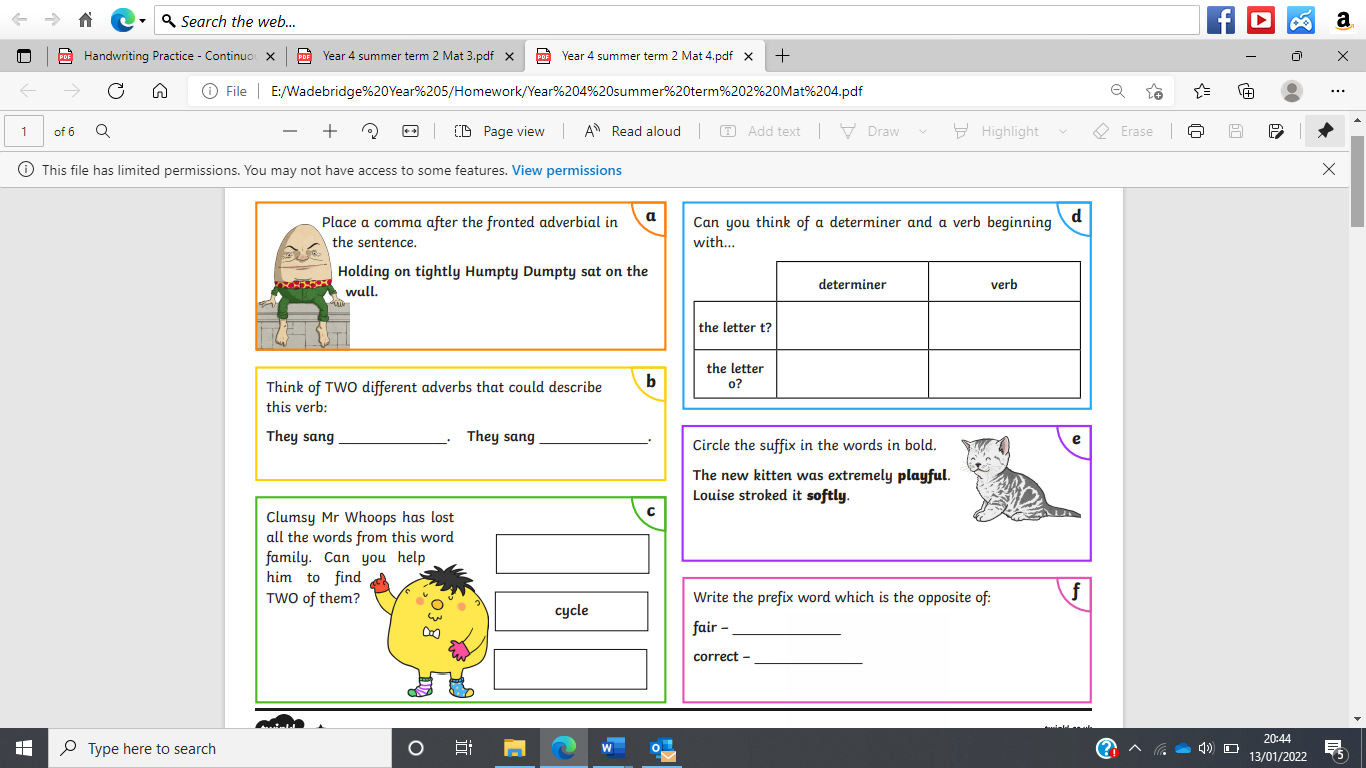 Friday 28th  January   Year 5 Homework SPAG 